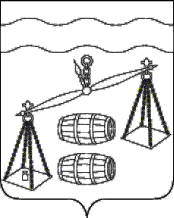 Администрация сельского поселения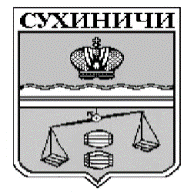 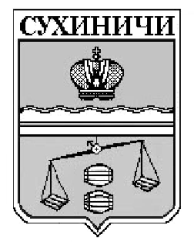 «Село Хотень »Калужская областьПОСТАНОВЛЕНИЕО внесении изменения и дополнения в постановлениеадминистрации СП «Село Хотень» от08.04.2024 № 12 «Об утверждении Положения окомиссии по соблюдению требований к служебномуповедению муниципальных служащих и урегулированиюконфликта интересов в администрациисельского поселения «Село Хотень»В соответствии с Федеральными законами Российской Федерации от 6 октября 2003 года № 131 – ФЗ «Об общих принципах организации местного самоуправления в Российской Федерации», Федеральным законом Российской Федерации от 2 марта 2007 года № 25-ФЗ «О муниципальной службе в Российской Федерации», Федеральным законом Российской Федерации от 25 декабря 2008 года №273-ФЗ «О противодействии коррупции», Указом Президента Российской Федерации от 1 июля 2010 года № 821 «О комиссиях по соблюдению требований к служебному поведению федеральных государственных служащих и урегулированию конфликта интересов», руководствуясь Указом Президента Российской Федерации от 25 января 2024 года № 71 «О внесении изменений в некоторые акты Президента Российской Федерации», руководствуясь Уставом сельского поселения «Село Хотень», администрация сельского поселения «Село Хотень» ПОСТАНОВЛЯЕТ:     1. Дополнить постановление администрации сельского поселения «Село Хотень» от 08.04.2024 № 12 «Об утверждении Положения о комиссии по соблюдению требований к служебному поведению муниципальных служащих и урегулированию конфликта интересов в администрации сельского поселения «Село Хотень» пунктом 1.1 следующего содержания:       «1.1. Утвердить состав комиссии в следующем содержании:    -Демкин В.И. – глава сельского поселения «Село Хотень», председатель комиссии;     -Ефремов Д.А. глава администрации сельского поселения «Село Хотень» - заместитель председателя комиссии;   -Дорина Л.С. депутат сельского поселения «Село Хотень», представитель общественности – секретарь комиссии (по согласованию);   -Кутузова Е.А. заместитель заведующего юридическим отделом администрации МР «Сухиничский район»- член комиссии (по согласованию);    - Сотрудник отдела по профилактике коррупционных правонарушений администрации Губернатора Калужской области (по согласованию).2. Настоящее постановление вступает в силу после его обнародования и подлежит размещению на сайте администрации муниципального района «Сухиничский район» в сети Интернет.3. Контроль за исполнением настоящего постановления оставляю за собой. Глава администрации  СП «Село Хотень»                                                                         Д.А. Ефремов                   от 25.06.2024 г.                                 № 17